							 		       Greffen, 14.08.2020Sehr geehrte Eltern,zu Beginn des neuen Schuljahres möchte ich Sie im Namen aller Kolleginnen, Kollegen und Mitarbeiterinnen und Mitarbeiter der Schule ganz herzlich begrüßen. Wir hoffen, dass uns der „Regelbetrieb“ im ganzen Schuljahr begleiten wird. Wie Sie aus den Medien entnehmen konnten, müssen auch die Grundschüler auf dem Schulhof, auf den Fluren, in den Pausen und in den Schulbussen einen Mund-Nasen-Schutz tragen. Eltern dürfen nur nach Voranmeldung in das Schulgebäude. Sollten Eltern ihre Kinder vom Schulhof abholen, besteht auch für sie die Maskenpflicht.Die Astrid-Lindgren-Schule und die St.-Johannes-Schule können die Stundentafel voll erfüllen. In den zusätzlichen Stunden werden Ihre Kinder optimal und intensiv gefördert. Sorgen Sie bitte auch dafür, dass die Schulbücher einen Schutzumschlag erhalten.Wir begrüßen in unserem Schulverbund Frau Jule Bosse als neue Kollegin, die am Standort in Greffen das 1. Schuljahr übernimmt und wünschen ihr einen guten Start.Herzlich danken wir allen engagierten Eltern des Fördervereins, die die Bewirtung bei der Einschulung übernommen haben. Die Ausleihe der Bücher in der Schulbibliothek wird voraussichtlich erst nach den Herbstferien starten können. Die Eltern der Kinder, die in der Randstunde/ Nachmittagsbetreuung angemeldet sind, müssen sich bitte persönlich mit der Randstunden- Leitung (Frau Jungmann) in Verbindung setzen und mitteilen, ob das Kind in der momentanen Situation am offenen Ganztagsunterricht teilnimmt. Auch hier besteht am Nachmittag die Maskenpflicht. Die Vorsitzenden und Vertreter der Klassenpflegschaften werden noch gewählt.b.w.Die Schulpflegschaftssitzung findet am Dienstag, 8. September 2020 um 19.30 Uhr in der Astrid-Lindgren-Schule statt. Hierzu erhalten die Vertreter und Vertreterinnen der einzelnen Klassen noch eine zusätzliche Einladung.Auch heute appellieren wir wieder an Sie, zur Sicherheit unserer Schüler und Schülerinnen auf dem Schulweg beizutragen. Achten Sie bitte auf Verkehrsregeln und Verkehrszeichen rund um die Schule. Tragen Sie selbst bitte mit rücksichtsvollem und vorbildlichem Verhalten zur Sicherheit aller Kinder bei. Der Schulweg zu Fuß ist für die Kinder besonders anzuraten und sollte die Regel sein. Sollte Ihr Kind das Fahrrad benutzen, muss es unbedingt einen Helm tragen. Für Ihre Planungen notieren Sie bitte schon die beweglichen und festen Ferientage im Schuljahr 2020/21.Ferien:              Herbstferien                   12.10. 2020  -    24.10. 2020              Weihnachtsferien          23.12. 2020  -     6.01. 2021              Osterferien                     29.03. 2021  -    10.04. 2021              Pfingstferien                  25.05. 2021              Sommerferien                05.07. 2021  -    17.08. 2021Bewegliche Ferientage (4) sind am:Freitag,                    12. Februar  2021    ( Freitag vor Rosenmontag)Montag,		      15. Februar  2021    (Rosenmontag)Freitag,		      14. Mai	         2021    (Freitag nach Ch. Himmelfahrt)Freitag,		      04. Juni	2021    (Freitag nach Fronleichnam)Weiterhin notieren Sie sich bitte Montag, 5. Oktober 2020. An diesem Tag haben die Lehrerinnen und Lehrer eine ganztägige pädagogische Fortbildungsveranstaltung. Daher ist an diesem Tag unterrichtsfrei. Die Randstunde bleibt geöffnet.Am Montag, 23. November 2020 findet voraussichtlich an beiden Schulstandorten der Diagnosetag für die zukünftigen Erstklässler statt, so dass Ihre Kinder auch an diesem Tag schulfrei haben. Die Randstunde ist geöffnet. Diese beiden Termine müssen jedoch noch mit der Schulkonferenz abgestimmt werden.Anbei erhalten Sie ein Schreiben bezüglich des Masernschutzes Ihres Kindes mit der Bitte um Rückmeldung.Mit freundlichen Grüßen, ____________________  stellvertretender   Schulleiter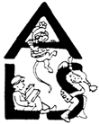 Astrid-LindgrenGemeinschaftsgrundschule Astrid-Lindgren / St.-JohannesGrundschulverbund der Stadt Harsewinkel PrimarstufeHauptstandort: Overbergstraße 19, 33428 Harsewinkel, 
 05247 - 2670Teilstandort:  Schulstraße 5, 33428 Harsewinkel – Greffen 02588 - 1036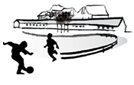               St.- Johannes